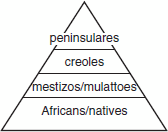 Culture of Latin America: Art, History, Religious Groups, Ethnic Groups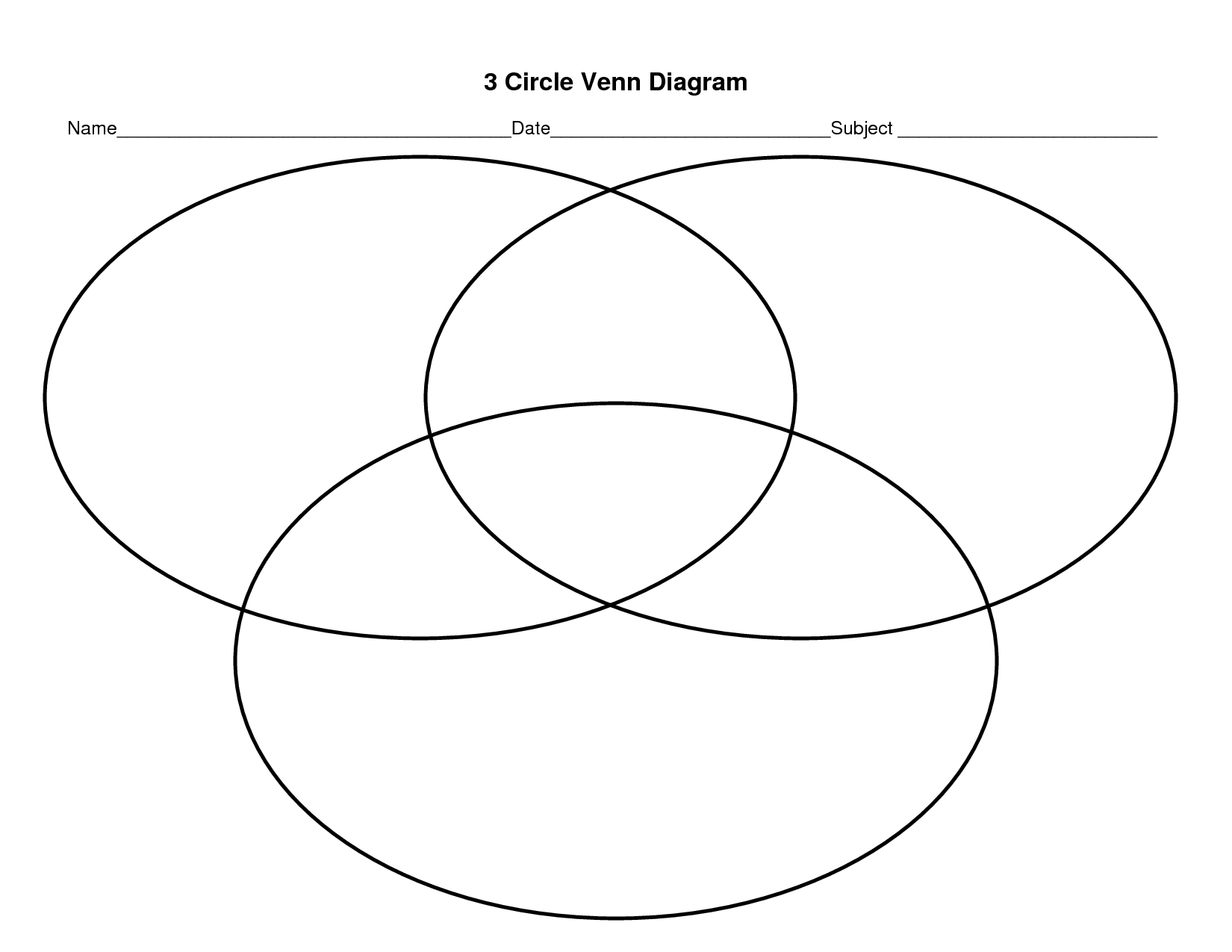 Write a 2-sided Poem/Rap/Song from 2 different points of view (Peninsular or Creole/Mestizo/African/Native)  on the SAME topic (life in ________________).  Each should include information from your reading & Venn-Diagram and be at least 8 lines longPoint of View:                                   Point of View:____________________                      __________________